	   ZÁKLADNÍ ŠKOLA NOVÁ ROLE,  příspěvková organizace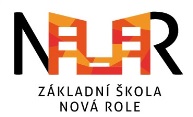 ŠKOLNÍ STRATEGICKÝ PLÁN PRIMÁRNÍ PREVENCEVypracovala: 	Mgr. Jana Větrovcová, školní metodik prevenceSchválila:		Mgr. Ester Nováková, ředitelka školyAktualizace: 		2024Školní strategický plán primární prevence je dokument školy zaměřený zejména na výchovu žáků ke zdravému životnímu stylu, na jejich osobnostní a sociální rozvoj a tím na prevenci rizikového chování.Pod pojmem rizikové chování (RCH) rozumíme takový typ chování, v jehož důsledku dochází ke zvýšení zdravotních, sociálních, výchovných a dalších rizik pro jedince nebo společnost. Jako rizikové chování označujeme zejména: šikanu a násilí ve školách včetně dalších forem extrémně agresivního jednání, dále záškoláctví, užívání návykových látek, nelátkové závislosti (gambling, problémy spojené s nezvládnutým využíváním PC atd.), poruchy příjmu potravy (např. bulimie nebo mentální anorexie), užívání anabolik a steroidů, kriminální jednání, sexuálně-rizikové chování, vandalismus, xenofobie, rasismus, intolerance a antisemitismus, komerční zneužívání dětí, týrání a zneužívání dětí atd.Důraz je kladen na informovanost žáků především v hodinách prvouky a přírodovědy na prvním stupni; v hodinách chemie, přírodopisu, výchově ke zdraví a zejména pak v občanské a etické výchově na druhém stupni.     Cílem je také motivovat učitele k aktivnímu zapojení se do realizace programu ve svých hodinách i na neformální bázi při komunikaci se žáky, ke spolupráci s kolegy a k vzájemné informovanosti o chování žáků. Dalším velmi důležitým cílem je důraz na budování zdravého klimatu nejen ve škole, ale především v každé třídě, což je v kompetenci každého třídního učitele. Naším cílem je také vést žáky ke zdravému sebevědomí, správnému sebehodnocení, stanovení si reálných cílů v životě, k poznání sebe sama, k zvládání stresů, k dovednostem řešit své problémy bez pomoci léků a jiných návykových látek apod. K tomuto cíli využíváme různých metod aktivního sociálního učení, individuálního přístupu k žákům atd. Dále se zaměřujeme na širokou nabídku volnočasových aktivit pod záštitou Domu dětí a mládeže v Nové Roli. Také se budeme snažit motivovat rodiče ke spolupráci v rámci programu.Charakteristika a materiální vybavení školyJsme základní škola, kde žáci plní 9 let povinné školní docházky.Většina ročníků má 2 třídy v počtu 15 - 25 žáků na třídu.Spádovou oblast školy tvoří město Nová Role s osadami Mezirolí a Jimlíkov. Do školy dále dojíždějí i děti z Božičan, Děpoltovic, Karlových Varů, Smolných Pecí, Vysoké Pece atd.Školní vzdělávací program: NOVÁ ROLE UČITELE, NOVÁ ROLE ŽÁKA.Každá třída má svou kmenovou učebnu.Odborné učebny: Fyzika, Chemie, Přírodopis, učebna Vv a Hv, dvě jazykové učebny s interaktivními tabulemi, počítačová učebna s interaktivní tabulí na I. stupni a Multimediální učebna s počítači a interaktivní tabulí na II. stupni. Prostorové, materiální a hygienické podmínky školy umožňují plnění ŠVP bez omezení.Hlavním cílem školy je poskytnout žákům základní vzdělání a obecný přehled o světě, naučit je učit se a rozvinout jejich komunikační dovednosti v mateřském jazyce, ve dvou cizích jazycích, a i na poli digitálním.Škola se snaží vštípit žákům, že mají nejen svá nepopiratelná práva, ale i povinnosti, které by měli dodržovat.Výchovou k toleranci se škola snaží vychovat žáky, kteří se dokáží navzájem respektovat, ale i pomoci jeden druhému.Po dohodě byla rodičům vždy umožněna návštěva ve vyučovací hodině.Vyučující poskytují rodičům i žákům individuální konzultace vždy dle domluvy.Pravidelně probíhají třídní schůzky a celoškolní konzultace formou pohovorů s rodiči. Dále zavádíme systém tripartitních třídních schůzek (třídní učitel-rodič-žák)Prioritou školy je vychovávat samostatné a cílevědomé žáky se základním globálním přehledem ve všech vzdělávaných oblastech.Ve školním roce 2019/2020 naše škola zavedla hodiny Etické výchovy, které jsou zapracovány do ŠVP naší školy. Tento předmět se soustředí na prohlubování pozitivních vztahů mezi žáky a mezi žáky a učiteli a posilování sebevědomí žáků. Etická výchova žáka vede především k navázání a udržování uspokojivých vztahů, k vytvoření si pravdivé představy o sobě samém, k tvořivému řešení každodenních problémů, formulaci svých názorů a postojů na základě vlastního úsudku s využitím poznatků z diskuze s druhými, ke kritickému vnímání vlivu vzorů při vytváření vlastního světonázoru, k pochopení environmentálních a ekologických problémů a souvislostí moderního světa.Sociokulturní a národnostní charakteristikaNa škole se vzdělávají převážně žáci české národnosti. Dále se na škole vzdělávají žáci ze sociálně znevýhodněného prostředí npř. z Dětského domova v Mezirolí. Po začátku ukrajinské krize 24. února 2022 jsme přijali i ukrajinské žáky, kteří museli opustit své domovy a čelit novým výzvám v cizím prostředí. Naším cílem je těmto žákům pomoci překonat obtížné období adaptace, poskytnout jim podporu a zajistit, aby se cítili bezpečně a integrováni do školního kolektivu.Počet žáků školy je v průběhu roku poměrně stabilní.Prostředí Úplná základní škola, která se nachází v centru Nové Role. V okolí školy je několik dětských a sportovních hřišť. 					Škola má výhodnou polohu ve středu města i uprostřed zeleně s výbornou dopravní dostupností. Budova je po celkové rekonstrukci včetně zateplení a výměny oken. Riziková prostředí ve škole pro výskyt rizikového chování- chlapecká/ dívčí WC (riziko šikany a vandalizmu)- šatny (riziko krádeží, šikany, vandalizmu)- prostranství kolem budovou školy (zejména s ohledem na kouření, šikana, vandalismus)Školní preventivní týmŘeditelka školy Mgr. Ester Novákovávytváří podmínky pro realizaci úkolů obsažených v Koncepci strategie a prevence SPJ u dětí a mládeže v působnosti resortu MŠMT na období 2019 – 2027nese odpovědnost za Preventivní program, jeho realizaci a realizaci navazujících preventivních aktivitpověřuje vhodného pracovníka funkcí školního metodika prevence, kterého motivuje nese zodpovědnost za jeho vzdělání v metodách, interaktivních technikách a nácviku dovedností  zodpovídá za soustavné vzdělávání pracovníků školy, vytváří prostor pro informování učitelů o formách prevence a o situaci na školezajišťuje spolupráci s rodiči, popř. zákonnými zástupci v oblasti prevence, informuje je o aktivitách realizovaných v rámci školysleduje efektivitu jednotlivých preventivních aktivit, zajišťuje jejich pravidelné vyhodnocování a vyvozuje opatřenízajistí zakotvení preventivních opatření proti sociálně patologickým jevům v řádu školy nebo školského zařízeníspolupracuje při realizaci preventivních aktivit s odborníky, vytváří podmínky pro poskytování poradenských služeb pro žáky, rodiče a učiteleprovádí příslušná opatření při výskytu sociálně patologických jevů ve škole zajišťuje vybavení školy odbornými metodickými materiály a dalšími pomůckami pro realizaci preventivního programuzodpovídá za zavádění etické a právní výchovy a výchovy ke zdravému životnímu stylu do výuky v jednotlivých předmětechprovádí personální a organizační opatření ke zlepšení vzájemného soužití ve školeVýchovná poradkyně Mgr. Dagmar Schlapáková koordinuje společně s metodikem prevence aktivity školy v oblasti prevencenabízí pedagogickým i nepedagogickým pracovníkům a žákům možnost poradit se o svých problémechsetkává se s žáky, kteří jsou v některých případech ohrožení ve svém vývoji, sebepojetí a komunikaci s druhýmikomunikuje s pedagogy a sbírá podnětyučitelé se na výchovného poradce nebo metodika prevence obracejí v případě: výskytu agresivního chování ve třídě, signálů o potížích žáka (osobnostní, rodinné, vztahové), náhlém i trvalém neúspěchu v učení, obtížné komunikaci, konfliktu s rodiči, hrubého porušování pravidel soužití ve škole žákem, krádeží ve třídáchspolu s metodikem prevence diagnostikuje situaci, navrhuje řešení a setkání zainteresovaných lidívede individuální konzultace s dětmi, s rodiči a informuje o kontaktech na další pomocúčastní se spolu s metodikem prevence třídnických hodin, které organizují třídní učitelé a zajišťují tak prevenci konfliktů a problémů mezi žákyobrací se na sociální odbor a kurátory v případě podezření na problém v rodině či porušování zákonaŠkolní metodička prevence Mgr. Jana Větrovcovákoordinuje a kontroluje realizaci preventivního programu školypodle potřeb program inovuje a vyhodnocujepodílí se na soustavném vzdělávání pracovníků školy v oblasti prevence a pravidelně je informuje o vhodných preventivních aktivitáchzajišťuje evaluaci procesu a výsledků Preventivního programu školyspolupracuje s ostatními školními metodiky prevence, okresním metodikem, popř. krajským školským koordinátorem prevence preventivních aktivit, se školskými a poradenskými, preventivními a krizovými zařízeními realizujícími vzdělávání v prevenci a s institucemi zajišťujícími sociálně-právní ochranu dětíinformuje žáky školy, zákonné zástupce a pracovníky školy o jejich činnostipodílí se na opatřeních při výskytu rizikového chování ve škole a dává podněty k možné nápravěnavrhuje vhodné odborné a metodické materiály pro realizaci preventivního programuvede písemné záznamy o rozsahu a obsahu činnosti školního metodika prevence a navržených a realizovaných opatřeních Školní metodik prevence úzce spolupracuje s třídními učiteli a ostatními pedagogickými a nepedagogickými zaměstnanci školy.Analýza výchozí situace 	Jsme úplná základní škola. Ve všech ročnících integrujeme děti se SVP do běžných tříd. Problémem je izolovanost 1. a 2. stupně. Obtížnou situací pro nás také je, že žáci pocházejí z různých sociálních vrstev a různých etnik.Obě budovy školy se nachází v centru města. Nevýhodou okolní sídlištní zástavby je vžitý způsob trávení volného času starších žáků - potulování se v partách, využívání ochrany nebo členství v gangu, kouření, požívání alkoholu, zneužívání návykových látek, párty v bytech, vandalismus, drobné krádeže. Mladší žáci tráví volný čas většinou doma u počítače či televize. Dále je nutné brát v potaz současnou situaci, kdy jsou žáci ovlivněni negativními dopady pandemie Covid 19 a krize na Ukrajině.Mezi tyto negativní dopady řadíme:strach a nejistota (jak z toho co bude, tak také strach rodičů o zaměstnání, zdraví apod.)nezdravý životní styl (trávení spousty času u počítače, špatný denní režim, nepravidelnost jak v běžných činnostech, tak i ve stravování)nebezpečí internetu (kybertrolling, kybergrooming, kyberšikana, - celkově bezpečnost na internetu a nadměrné používání internetu vedoucí až k možné závislosti - netolismus)nesnášenlivost, xenofobiev souvislosti se začleňováním ukrajinských žáků jsou rizikem traumata, psychické obtíže, strach a úzkostiPozitivaNa škole se pravidelně organizují celoškolní projekty (tematické týdny, tvořivé dílny, slavnosti školy).Učitelé se pravidelně scházejí na organizačních a pracovních poradách, také pravidelně zasedají jednotlivá metodická sdružení. Pedagogové se průběžně vzdělávají podle potřeby a nabídky vzdělávacích kurzů.Učitelé organizují kohezní pobytové akce a tematické výlety.	Významnou roli při realizaci Preventivního programu mají jednotliví učitelé, kteří pod vedením školního metodika prevence začleňují jednotlivá preventivní témata do výuky, a to v souladu s RVP, ŠVP a svými tematickými plány. Žáci jsou zvyklí vyjadřovat svůj názor a hodnotit klima školy i třídy. Žáci o případných problémech mohou informovat své třídní učitele, výchovnou poradkyni nebo školní metodičku prevence.Rodiče se školou spolupracují, ale o problematiku rizikového chování se většinou zajímají, až když se s některým jevem setkají u svého dítěte nebo v kolektivu, jehož je jejich dítě součástí. Výchovná poradkyně a metodička prevence poskytují konzultace po dohodě. Kontakt na ně je uveden na stránkách školy.S rodiči jednají třídní učitelé v rámci svých konzultačních hodin, na třídních schůzkách a v rámci tripartitních třídních schůzek.Kontaktní údaje na učitele rodiče získají z žákovské knížky nebo na webových stránkách školy. Zde se mohou také vyjádřit ke všemu, co se ve škole děje. Komentáře dávají prostor k diskusi. Škola pravidelně zjišťuje názory v této oblasti pomocí dotazníků pro rodiče.V rámci distanční výuky naše škola velmi rychle reagovala - všem žákům byly zřízeny internetové účty Google a byla nastavena společná platforma Google Classroom, kde se mohli setkávat nejen žáci s učiteli, ale také žáci mezi sebou na platformě MEET. Tyto internetové učebny stále fungují a jsou pravidelně aktualizovány učiteli. Žáci zde najdou výpisky (pokud chyběli ve výuce), doplňkové materiály a procvičování k jednotlivým probíraným tématům. V rámci distanční výuky byli velmi rychle vytipování potřební žáci a těm byla zapůjčena technika. Také v tomto trendu nadále pokračujeme a žáci si mohou ve škole zapůjčit notebooky. Negativaagresivní chování žáků vůči soběnemožnost řešení kyberšikany v počátečním stadiuopakované kouření některých žáků v okolí budovy školy požívání alkoholických nápojů nezletilými žákyobčasné ničení školního majetkudrobné krádeže v blízkém nákupním střediskuskryté záškoláctví některých žáků častá absence některých žáků 2. stupně ve výucemalý zájem rodičů o dění ve školeizolovanost žákůstrach z budoucnosti, nemocinejistota co bude dálzávislosti na elektronických zařízenínezdravý životní stylnezapojení některých žáků do výukyZávěrStrategie naší školy v primární prevenci se hlavně zaměřuje na:Práce s kolektivem, vzájemná tolerance, kooperace, práce s pravidly, respektem, budování bezpečného klima ve školeKoheze třídy, nácvik sociálních dovednostíPrevence intolerance a nevhodného chování žáků vůči sobě navzájem, tedy prevence šikany a násilí, vandalismu, xenofobie a rasismu Podpora zdravého životního styluPrevence bezpečného využívání elektronických zařízení – tedy zaměření se na problém netolismu (problematické nebo až patologické užívání internetu), nadměrné hraní her, či trávení času na sociálních sítích a s tím je dále spojené téma bezpečnosti na internetu, kybergrooming, kyberagrese nebo kyberšikana.Prevence kriminálního chování dětí a mladistvýchPrevence zaměřená proti užívání legálních i nelegálních návykových látekTyto poznatky jsou pravidelně reflektovány v Preventivním Programu. 